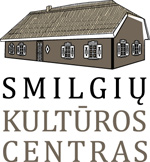                                                                                                                                 PATVIRTINTA:                                                                                                                               Smilgių  kultūros centro                                                                                                                               direktorės 2021 balandžio mėn. 9 d.                                                                                                                               įsakymu  Nr. OV – 11Panevėžio rajono Smilgių  kultūros centro   2021 metų  gegužės mėn.  darbo planas   Dalyvavimas rajono, regiono, šalies, tarptautiniuose renginiuose 2021 m. gegužės mėnesį2021 m. gegužės mėnesio parodosPlanas gali būti keičiamas.DienaValandaRenginysVietaAtsakingas (-i)914.00  Tarptautinis vyresniųjų liaudiškų šokių grupių festivalis „Šokis, kaip vaivorykštė: kiekvienas jį supranta savaip“. Šventės akimirkų video pristatymas.www.provincijoskultura.lt ir https://www.facebook.com/Smilgi%C5%B3-kult%C5%ABros-centras-186593594773850/ Nijolė Vidžiūtė   1514.00Gatvės muzikos diena. Linijinių šokių šventės „Neužmirštuolės prie fontano“ akimirkų video pristatymas.www.provincijoskultura.lt ir https://www.facebook.com/Smilgi%C5%B3-kult%C5%ABros-centras-186593594773850/ Nijolė Vidžiūtė22     11.00Šventė vaikams ,,Sveika vasara“. Žaidimai, estafetės, piešinių konkursas.Smilgių kultūros centro Perekšlių padalinysEdita Baktienė Audronė Palionienė   2316.00Šventės tradicijų konkursas „Sekminės savam kiem“www.provincijoskultura.lt ir https://www.facebook.com/Smilgi%C5%B3-kult%C5%ABros-centras-186593594773850/Audrius DervinisDienaLaikasRenginysVietaAtsakingas (-i)2218Folkloro ansamblio “Ulyčia” dalyvavimas Panevėžio rajono folkloro ansamblių šventėje “Par šilalį jojo”Miežiškių kultūros centrasGvidas VilysDiena LaikasParoda (parašyti iki kada veiks)VietaAtsakingas(-i)1-98.00-17.00 Editos Baktienės karpinių paroda „Žydintis laiškas Motinai“, skirta Motinos dienai. Smilgių kultūros centrasAlvydas Čepauskas1Virtuali neformalaus ugdymo grupės „Įvairiapusė meninė saviraiška” piešinių paroda  ,,Gėlės mamai’’, skirta Motinos dienaihttps://www.facebook.com/Smilgi%C5%B3-kult%C5%ABros-centras-186593594773850/Daiva Juškienė2-318.00-17.00Personalinė Editos Baktienės karpinių paroda ,,Slėpinys“ skirta Motinos dienai.Smilgių kultūros centro Perekšlių padalinyswww.provincijoskultura.lt https://www.facebook.com/Smilgi%C5%B3-kult%C5%ABros-centras-186593594773850/Edita Baktienė1510.00Virtuali neformalaus ugdymo grupės „Įvairiapusė meninė saviraiška” piešinių paroda  ,,Mano šeima’’, skirta šeimos dienaihttps://www.facebook.com/Smilgi%C5%B3-kult%C5%ABros-centras-186593594773850/Daiva Juškienė10-318.00-17.00Mantvido Kirklio tapybos darbų parodaSmilgių kultūros centrasNijolė Vidžiūtė